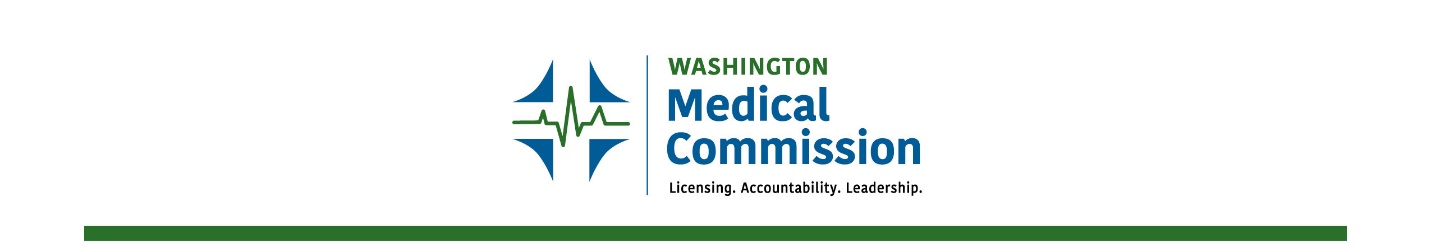 360-236-2750 | PO Box 47866 | Olympia, Washington 98504-7866 | Medical.Commission@WMC.wa.govIMG Implementation WorkgroupDecember 6, 2022 Meeting AgendaWorkgroup rollcall and welcome back IMG Program Structure Workgroup Discussion Create comprehensive plan to facilitate the entry of IMGs into Clinical Experience Roles and Residency 
Malpractice Insurance Solutions for IMG holding a Clinical Experience LicenseThoughts and potential resources shared by Dr. Khalif Other Business Adjourn 